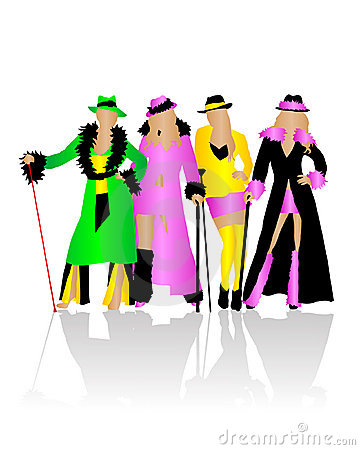 EEN CABARET = EEN TONEELVOORSTELLING VAN LIEDJES EN KORTE GRAPPIGE TONEELSTUKJES NA ELKAAR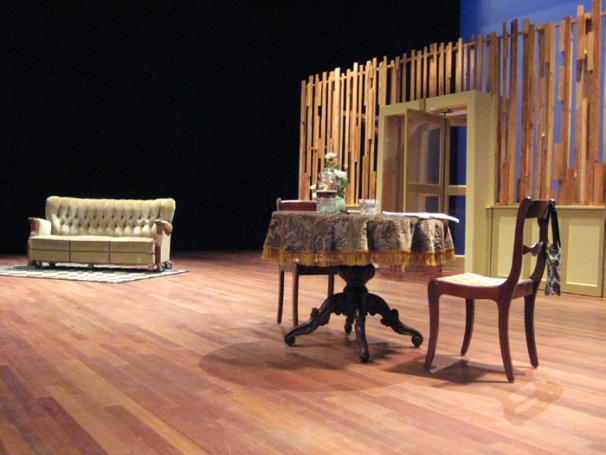 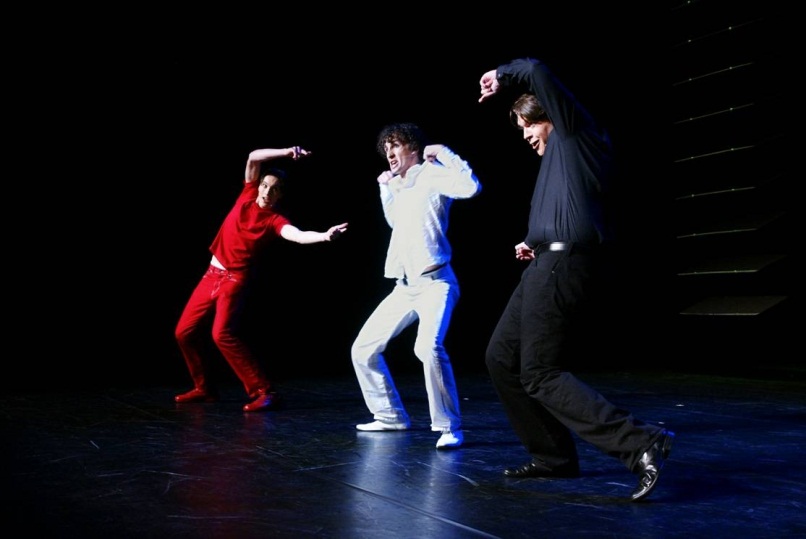 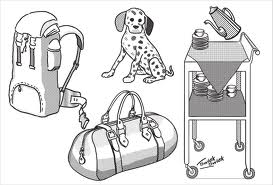 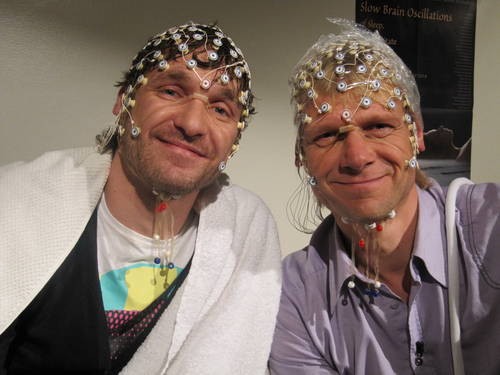 EEN CABARATIER = EEN MAN DIE OPTREEDT IN EEN CABARETJE VERMOMMEM= JE ZO VERKLEDEN DAT JE ONHERKENBAAR BENTRE KWISIETEN =ZIJN VOORWERPEN DIE BIJ EEN TONEELSTUK WORDEN GEBRUIKTHET DECOR =DE DINGEN DIE BIJ EEN TONEELSTUK OP HET PODIUM STAAN.                          AAN HET DECOR KAN JE ZIEN WAAR TONEELSPELERS ZOGENAAMD ZIJN